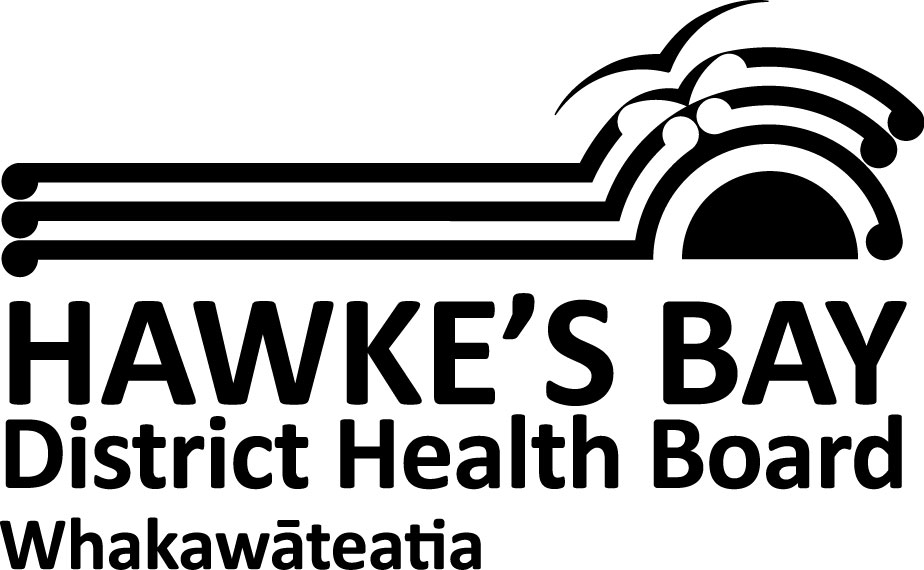 SPRINGHILL REFERRAL – 2020Please either:	Post to – Springhill Treatment Centre, 42 Morris Street, Napier 4110	Fax to – 06 835 3520Or	Email to – springhill@hbdhb.govt.nz For phone enquiries, please call 06 873 4896Please ensure your client is clear from alcohol and/or illegal drugs for at least 7 days prior to admission.  This will ensure a more successful start to their stay with us.  Thank you.Hawke’s Bay DHB is a teaching DHB, and we may have health professional students attending the centre.  Please ensure your client is aware of this.Client Details:Client Name: 	Client Address: 	Phone:		Email::	DOB:		NHI::	Male/Female:		Marital Status:	Ethnicity (include any Iwi affiliation): 	General Practitioner: 	Is the client smokefree?: 	Dependent Children?	No / Yes, how many? 	Paying Child Support for any children?	No / YesAdequate childcare provisions have been made?	No / YesReferrer Details:Referrer Name: 	Organisation and Address: 	Phone:		Email::	Extent and frequency of contact with client: 	Please attach a copy of your Comprehensive Assessment and Go To Plan/Recovery Plan.  This is not necessary for Hawke’s Bay referrals if the above documents are on ECA.SPRINGHILL REFERRAL – Financial InformationPresent Financial Status:Work and Income Benefit / Employment / Other (please state) 	(please circle)Weekly payments for Child Support, court fines, loans, bad debts etc?    Total $	If your client is benefit supported, this must have started prior to admission at Springhill or they will not be admitted. They must be on a Jobseeker Deferred (old sickness benefit) and have a Work Capacity medical certificate to cover their intended treatment period.We strongly suggest they defer all possible automatic payments during their admission to Springhill, as whilst a resident their weekly entitlement from WINZ will be $65.98 and if the fines etc. exceed this amount then WINZ will not approve your funding.If you are not living within the following DHB areas then you are not eligible for funding and treatment will be at your own cost of $15342.32 + GST for the 8 weeks. The invoice will need to be paid in advance prior to entry.Any Other Information:Signature:		Date:	Name:		Designation:	